BULLETINThe Catholic Parishes ofSt Augustine of Canterbury, 146 Sandon Road, Meir, Stoke-on-Trent. ST3 7DFSt Filumena, Blythe Bridge Road, Caverswall. ST11 9EASt Mary, Cresswell Old Lane, Cresswell. ST11 9RFParish office at St Augustine’s: tel.: 01782 313734email: augustineandmary@hotmail.com; website: www.augustineandmary.org.uk or www.stfilumena.org.ukParish Clergy: Fr Kazimierz Stefek OSPPE – Parish Priest, Fr Jan M. Berny OSPPE (mobile: 07568 239216),Deacon Trevor Borthwick (retired), Deacon Peter BowyerParish Catechist: Gabrielle Halliday (mobile: 07764 245344)Safeguarding representatives: Julia McVey (for Cresswell: mobile: 07791 364850)Fast for LentLent is a time for prayer, fasting and almsgiving. It is a season of spiritual preparation in which we remember Christ’s temptation, suffering and death.People have been fasting since the ancient days of the Bible. The Bible records numerous accounts where people, cities, and nations have turned to God by fasting and praying: Hannah grieved over infertility “wept and did not eat” (1 Samuel 1:7); Anna, who was an elderly widow, saw Jesus in the temple and “served God with fasting and prayer” (Luke 2:37). Saul encountered Jesus on the road to Damascus, “was three days without sight, neither ate or drank” (Acts 9:9). Cornelius told Peter, “Four days ago I was fasting until this hour…” (Acts 10:30). Some people fast for religious and spiritual reasons, while others choose to fast for health reasons.The practice of FASTING is performed by Roman Catholics as well as Eastern Orthodox and Protestant Christians. Fasting, in general, is a form of self-denial and most often refers to abstention from food. In a spiritual fast, such as during Lent, the purpose is to show restraint and self-control. It is a spiritual discipline intended to allow each person to focus more closely on their relationship with God without the distractions of worldly desires.Fasting may extend beyond food. For instance, you might consider abstaining from a vice like smoking or drinking, refraining from a hobby you enjoy, or not indulging in activities like watching television. The point is to steer your attention away from temporary satisfactions so that you are better able to concentrate on God.Parish Offertory for last weekend:Meir: 			£367.00 	of which 	£310.00 	was gift aidedCaverswall: 		£145.00	of which 	£  71.00 	was gift aidedCresswell: 		£141.00 	of which 	£125.00 	was gift aidedMany thanks for your generosity !please gift aid, if possibleThis weekend there is a second voluntary collection for Cathedral MaintenancePlease  PrayFor those who are ill, especially: Fiona Borthwick, Joan Brindley, Pat Bromfield, J. Coronato, Eamon Dooley, David Halliday, Pat Porter, Leon Stefek, Lisa Swift, Pauline Tranter, Evelyn Young, Betty Williamson, Beatrice Wright.†     †     †For those who have died recently – the victims of the coronavirus, and those whose anniversary occurs around this time.MASS  INTENTIONS  FOR  THE  WEEKMass intentionsplease hand in an envelopeto a member of the clergyPlease send items for the Parish Newsletter by Thursday evening (e-mail: augustineandmary@hotmail.com)7th March 2021SECOND  SUNDAY  OF  LENT – Year B10/2021/KSST AUGUSTINE’S 50/50 CLUBSuspended until further notice.St Filumena’s 50/50 ClubJanuary winners: 1st Prize – S. Totton; 2nd Prize – M. Parton  3rd Prize – M. Bowen. Congratulations! St. Augustine’sMEIRSt Filumena’sCAVERSWALLSt Mary’sCresswell6th MarchSaturday(Sunday Vigil)18:15 – People of the Parish17:00 – Private Intention7th MarchSUNDAYTHIRD SUNDAY OF LENTYear B11:00 – John Murray RIP  9:00 – Michael Devaney RIP8th MarchMondayLent Feria  9:30 – For God’s Care Over Dorota  Osesek  9:30 – In Atonement For Sins9th MarchTuesdayLent Feria  9:30 – In Atonement For Sins10th MarchWednesdayLent Feria  9:30 – Stanley Goodfellow RIP19:00 – TRADITIONAL LATIN MASS  9:30 – In Atonement For Sins14:30 – Stations of the Cross11th MarchThursdayLent Feria  9:30 – In Atonement For Sins12th MarchFridayLent Feria9:30 – In Atonement For Sins18:00 – Exposition of the Blessed Sacrament & Benediction18:30 – Stations of the Cross19:00 – Kazimierz Strzelecki RIP13th MarchSaturdayLent Feria  9:30 – Mikotaj RIP18:15 – Pauline Murray Int17:00 – In Atonement For Sins14th MarchSUNDAYFOURTH SUNDAY OF LENTYear B11:00 – Ron Torjussen RIP  9:00 – In Atonement For Sins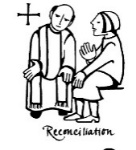 ConfessionWednesday: 18:00-18:45Friday:        18:00-18:45Saturday:    10:00-10:30Sunday before Mass8:15-8:45Saturday before Mass16:15-16:45ConfessionandBY REQUESTandBY REQUESTandBY REQUEST